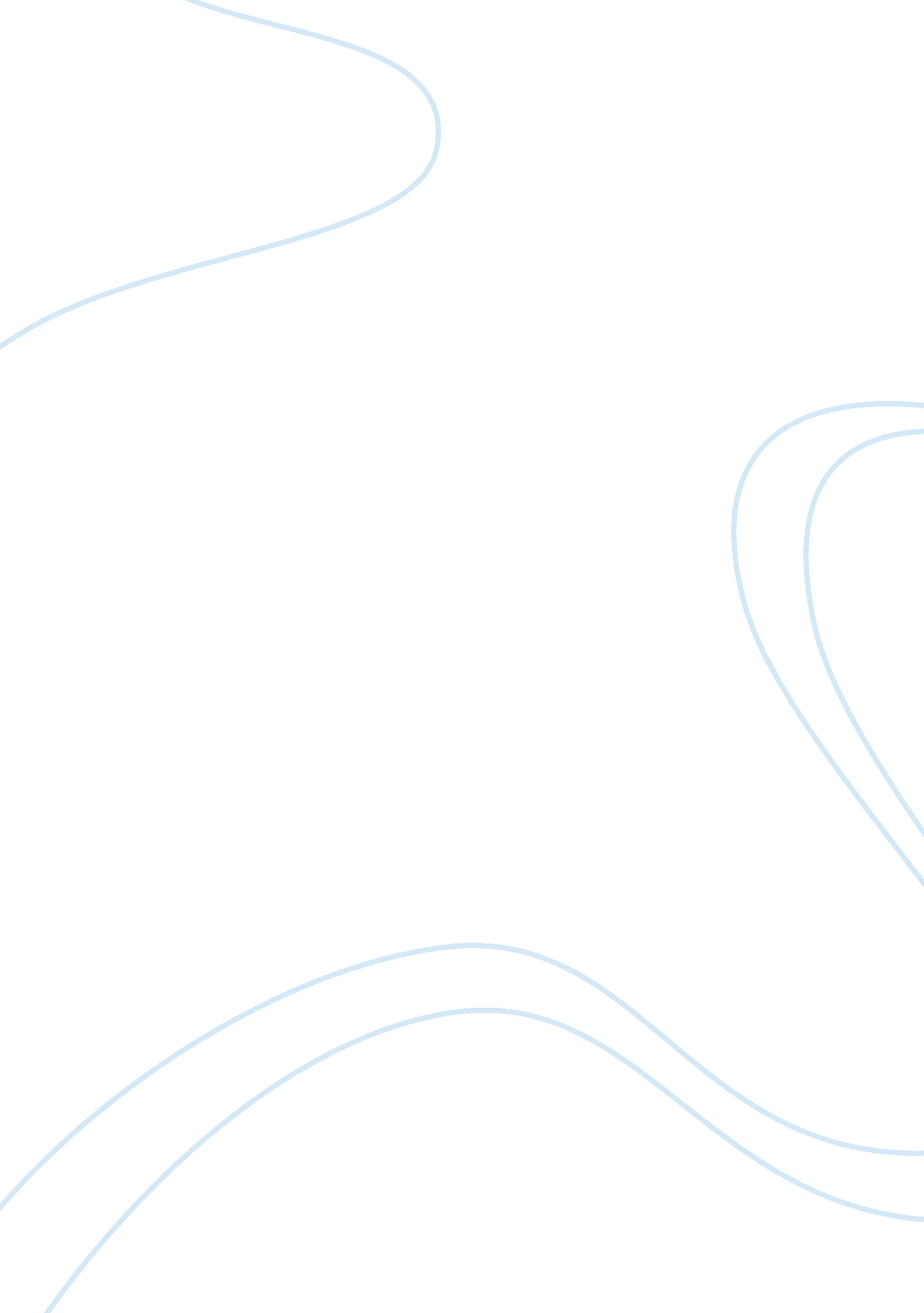 Problem solving interview questionPsychology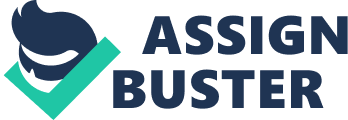 Problem Solving Strategy: Trial and Error by We read a lot about problems solving strategies in the manuals but sometimes do not notice when we naturally use them in real life. I realized that the strategy of trial and errors helped a lot in relationships with others and will be very useful further because it is one of the easiest and practical strategies. 
Once I had to solve a trivial problem- how to congratulate my close friend on the occasion of his birthday. As I wanted to make a surprise party for him I did not have a chance to ask him what he wanted exactly or whether he wanted to celebrate his birthday at all. It is necessary to mention that my friend was suffering from a loss in his family and was depressed for quite a long time that is why doing something pleasant for him was urgent. So I decided to try though I was very scared to make a mistake and disappoint my friend in the need. First I had to invite friends that could create a positive atmosphere for my friend. I found five people on the social network which potentially would be glad to help me in arranging a surprise party through I did not know them personally. I prepared everything, decorated his apartment while he was away, and bought a dog for a present. I must say it was a real trial and I was afraid that it could become my biggest error in relationships. But hopefully my friend was happy to see people caring about him and meeting a new friend- a puppy. So trial and mistake can also be a good method when making something good for another person. 